С какого возраста можно работать:заключение трудового договора допускается с лицами, достигшими возраста 16 лет;работодатель вправе принять на работу лиц  моложе 16 лет, если они:достигли 15 лет и получили (получают) общее образование, для выполнения легкого труда, не причиняющего вреда их здоровью;достигли возраста 14 лет и получают общее образование, для выполнения в свободное от получения образования время легкого труда, не причиняющего вреда их здоровью и без ущерба для освоения образовательной программе, с согласия одного из родителей (попечителя) и органа опеки и попечительства.Продолжительность рабочего времени:в период каникул:для 14-16 летних - 5 часов в день и 24 часа в неделю;для 16-18 летних – 7 часов в день и 35 часов в неделю;в течении учебного года:для 14-16 летних- 2,5 часа в день;для 16-18 летних- 4 часа в день. Отпуск:ежегодный основной оплачиваемый отпуск - 31 календарный день, в удобное для них время (ст.267 ТК РФ);Документы, необходимые при приеме на работу:паспорт или иной документ, удостоверяющий личность;письменное согласие одного из родителей (опекуна, попечителя) при трудоустройстве в свободное от учебы время учащихся в возрасте 14-15 лет;медицинскую справку о состоянии здоровья;документ об образовании, квалификации при наличии специальных знаний;страховое свидетельство государственного пенсионного страхования.заявление одного из родителей (попечителей) на трудоустройство несовершеннолетнего (при условии, что несовершеннолетнему                                 от 14 до 16 лет).Медицинский осмотр при приеме на работу:Предварительный медицинский осмотр производится за счет средств работодателя (ст. 266 ТК РФ).При трудоустройстве подростков на временные работы в свободное от учебы время по направлению центра занятости населения медосмотр проводится бесплатно на основании «Порядка и условий предоставления бесплатной медицинской консультации несовершеннолетним при определении профессиональной пригодности в Костромской области», утвержденного приказом департамента здравоохранения Костромской области от 20.03.2013 №135.Запрещается применение трудадля лиц в возрасте до 18 лет:На работах с вредными и (или) опасными условиями труда, подземных работах, работы, выполнение которых может причинить вред здоровью, нравственному развитию подростков (игорный бизнес работа в ночных клубах, производство, перевозка и торговля спиртными напитками, табачными изделиями, наркотическими и токсическими препаратами), переноска и передвижение работниками в возрасте до 18 лет тяжестей, превышающих установленные для них предельные нормы.Также запрещается:направление в служебные командировки;привлечение к сверхурочной работе;работа в ночное время;работа в выходные и нерабочие праздничные дни (ст. 268 ТК РФ),               работа, выполняемая вахтовым методом (ст. 298 ТК РФ); работа по совместительству (ст. 282 ТК РФ); работа в религиозной организации (ст. 342 ТК РФ);устанавливать испытание при приеме на работу (ст. 70 ТК РФ).Оплата труда:При работе на условиях неполного рабочего времени оплата труда работника производится пропорционально отработанному им времени  (ст. 93 ТК РФ).ПОМНИТЕ!В день прекращения трудового договора работодатель обязан выдать работнику трудовую книжку и произвести с ним расчет.ВАЖНО:Обратите особое внимание на оформление трудовых отношений с вашими детьми, на обязательное заключение трудового договора. Трудовой договор заключается в письменной форме и оформляется в двух экземплярах. Один экземпляр хранится у работника, один - у работодателя. Работодатель обязан ознакомить несовершеннолетнего под роспись с приказом о приеме на работу в 3-дневный срок со дня подписания трудового договора, а также ознакомить  с обязанностями, правилами трудового распорядка, охраны труда и техники безопасности. Не разрешайте детям работать без оформления трудового договора, ведь давая  согласие на выполнение трудовых обязанностей без официального оформления трудовых отношений, Вы и ваш ребенок не только отказываетесь от социальных гарантий, но и позволяете работодателю уйти от перечисления обязательных налогов и сборов. Помните, что  в соответствии со ст. 64 Семейного кодекса РФ защита прав и интересов детей возлагается на их родителей. Родители являются законными представителями своих детей и выступают в защиту их прав и интересов в отношениях с любыми физическими и юридическими лицами.В случае нарушения трудовых прав несовершеннолетних гражданВы можете обратиться:  в департамент по труду и социальной защите населения    Костромской области (г. Кострома ул. Свердлова 129,                                тел.8  (4942) 55-90-62-приемная, 51-55-38-телефон для консультаций);в Государственную инспекцию труда в Костромской области(г. Кострома ул. Ленина 20, тел. 8 (4942) 64-42-30-приемная,https://git44.rostrud.ru);в прокуратуру Костромской области (. Кострома ул. Ленина, 28 (4942) 45-13-21-приемная,https://www.kosoblproc.ru);суд.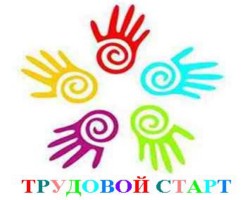 ЧТО НАДО ЗНАТЬ РОДИТЕЛЯМ                   О ТРУДОУСТРОЙСТВЕНА РАБОТУ НЕСОВЕРШЕННОЛЕТНИХ ПОДРОСТКОВ?